Seminario di Liturgia pratica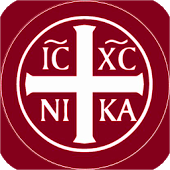 